ContentsStage Two – Award	3Section A.	Pass / Fail Criteria	3Section B.	Method Statements	4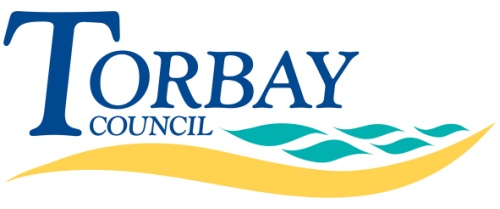 Part 4 Award QuestionnaireLot 1A –Bulk Mail FulfilmentFramework ReferenceTCUS2419Framework TitleExternal Printing ServicesMaximum Period of FrameworkFour YearsReturn DateFriday 06 March 2020Return Time12:00 NoonReturn Towww.supplyingthesouthwest.org.ukApplicant NameStage Two – AwardStage Two – AwardStage Two – AwardStage Two – AwardPass / Fail CriteriaPass / Fail CriteriaPass / Fail CriteriaPass / Fail CriteriaThe questions within this section shall be assessed on the basis of pass or fail.The questions within this section shall be assessed on the basis of pass or fail.The questions within this section shall be assessed on the basis of pass or fail.The questions within this section shall be assessed on the basis of pass or fail.Question NumberQuestions ResponseResponse1Please confirm that the organisation is compliant with the General Data Protection Regulation (GDPR).Minimum Requirement: YesYes / NoYes / NoData Protection Register Number: Expiry date: Data Protection Register Number: Expiry date: Data Protection Register Number: Expiry date: Data Protection Register Number: Expiry date: Method StatementsMethod StatementsMethod StatementsMethod StatementsApplicants are required to submit Method Statements, which should be drafted in such a manner so as to be able to form part of the Contract. They should be submitted containing sufficient of detail to demonstrate that the stated outcomes will be deliverable, as defined within Part 2 Specification Lot 1.Responses must be relevant to the question and be appropriate in length. The evaluation of the response will not go beyond the page/word limit that has been set, if applicable.Flowcharts and diagrams should be submitted as Appendices and should not be included within the body of your response. Any supporting information or Appendices submitted, must be clearly referenced in the question to which it relates and must be easily identifiable.Applicants are required to address social value, sustainability, and environmental considerations along with any further added value within their Method Statement responses.Applicants are required to submit Method Statements, which should be drafted in such a manner so as to be able to form part of the Contract. They should be submitted containing sufficient of detail to demonstrate that the stated outcomes will be deliverable, as defined within Part 2 Specification Lot 1.Responses must be relevant to the question and be appropriate in length. The evaluation of the response will not go beyond the page/word limit that has been set, if applicable.Flowcharts and diagrams should be submitted as Appendices and should not be included within the body of your response. Any supporting information or Appendices submitted, must be clearly referenced in the question to which it relates and must be easily identifiable.Applicants are required to address social value, sustainability, and environmental considerations along with any further added value within their Method Statement responses.Applicants are required to submit Method Statements, which should be drafted in such a manner so as to be able to form part of the Contract. They should be submitted containing sufficient of detail to demonstrate that the stated outcomes will be deliverable, as defined within Part 2 Specification Lot 1.Responses must be relevant to the question and be appropriate in length. The evaluation of the response will not go beyond the page/word limit that has been set, if applicable.Flowcharts and diagrams should be submitted as Appendices and should not be included within the body of your response. Any supporting information or Appendices submitted, must be clearly referenced in the question to which it relates and must be easily identifiable.Applicants are required to address social value, sustainability, and environmental considerations along with any further added value within their Method Statement responses.Applicants are required to submit Method Statements, which should be drafted in such a manner so as to be able to form part of the Contract. They should be submitted containing sufficient of detail to demonstrate that the stated outcomes will be deliverable, as defined within Part 2 Specification Lot 1.Responses must be relevant to the question and be appropriate in length. The evaluation of the response will not go beyond the page/word limit that has been set, if applicable.Flowcharts and diagrams should be submitted as Appendices and should not be included within the body of your response. Any supporting information or Appendices submitted, must be clearly referenced in the question to which it relates and must be easily identifiable.Applicants are required to address social value, sustainability, and environmental considerations along with any further added value within their Method Statement responses.Method Statement NumberMethod Statement NumberMethod StatementWeighting11Service OverviewPlease evidence how you plan to deliver a flexible and responsive Bulk Mail Fulfilment solution that will realise all of the benefits outlined in Section 2.1.1 within Part 2 Specification Lot 1.As a minimum your response must address all of the Council’s requirements set out in Section 1.5.1 & Section 2.1.Your response should also include as referenced Appendices:An ‘end-to-end’ process map of your solution; andYour organisation’s business continuity and disaster recovery plans - providing additional commentary evidencing their effectiveness and describing the day-to-day processes in place in reference to staffing, systems and premises continuity.Please note: you do not need to address implementation within this question as it is covered in Method Statement 2.Page Limit:	Maximum 3 pages (excluding Appendices) in Arial font size 121Method Statement NumberMethod StatementWeighting2Change ManagementPlease evidence how you will ensure a successful Framework start date for the Bulk Mail Fulfilment solution outlined within Part 2 Specification Lot 1.As a minimum your response must address all of the Council’s requirements set out in Section 3, including, as referenced appendices:A detailed implementation plan that clearly highlights timescales, resources and responsibilities; andA risk register detailing any challenges to service implementation and delivery and how you propose to overcome or mitigate them.Page Limit:	Maximum 2 pages (excluding Appendices) in Arial font size 121Method Statement NumberMethod StatementWeighting3Data and SecurityPlease evidence how you will meet the Council’s requirements outlined within Section 4 of Part 2 Specification Lot 1.As a minimum your response must include, but not be limited to:Reviewing and updating policies for processing data on behalf of data controllers;Processes for detecting and communicating data breaches;Complying with the information rights of data subjects, including right of subject access, right to be forgotten and right to rectification;Deleted of data en-masse and automatically, according to appropriate retention schedules; andTraining employees receive concerning data privacy and security.Your response should also include as referenced Appendices:Relevant data protection policies and procedures.Page Limit:	Maximum 2 pages (excluding Appendices) in Arial font size 121